ПРОЕКТмежевания территории района "Объект капитального строительства "Водовод диаметром 1000 мм от водоочистных сооружений до Талажской автодороги в г. Архангельске"Проект межевания территории для размещения линейного объекта "Водовод диаметром 1000 мм от водоочистных сооружений до Талажской автодороги в г. Архангельске" разработан на основании распоряжения Главы муниципального образования "Город Архангельск" от 15.07.2020 № 2327р.Проект межевания разработан в соответствии с:Градостроительным кодексом Российской Федерации от 29.12.2004 
№ 190-ФЗ;Земельным кодексом Российской Федерации от 25.10.2001 №136-ФЗ;СП 42.13330 "Градостроительство. Планировка и застройка городских 
и сельских поселений. Актуализированная редакция СНиП 2.07.01-89*";СНиП 11-04-2003 "Инструкция о порядке разработки, согласования, экспертизы и утверждения градостроительной документации".В работе учитывалась и анализировалась следующая документация:Генеральный план муниципального образования "Город Архангельск", утвержденный постановлением Минстроя Архангельской области 
от 02.04.2020 № 37-п;Распоряжения Главы муниципального образования "Город Архангельск" от 15.07.2020 № 2327р "О подготовке документации по планировке территории для размещения линейного объекта "Объект капитального строительства: Водовод диаметром 1000 мм от водоочистных сооружений 
до Талажской автодороги в г. Архангельске";Правила землепользования и застройки городского округа "Город Архангельск", утвержденные постановлением министерства строительства 
и архитектуры Архангельской области от 29.09.2020 № 68-п (с изменениями);Постановление Правительства РФ от 12.05.2017 № 564 "Об утверждении Положения о составе и содержании проектов планировки территории, предусматривающих размещение одного или нескольких линейных объектов";СН 456-73 Нормы отвода земель для магистральных водоводов 
и канализационных коллекторов;материалы единого государственного реестра недвижимости;материалы натурного геодезического обследования территории;кадастровые планы территории от "28" апреля 2020 г. № КУВИ- 001/2020-8902819, "14" сентября	2018 г. № КУВИ-001/2018-9375977, "13" июня 2018 г. № 99/2018/114540149, "13" июня  2018 г. № 99/2018/114540133,"26" января 2018 г. № 29/ИСХ/18-33664, "28" апреля 2020 г. № КУВИ- 999/2020-057602, "13" июня 2018 г. № 99/2018/114540353, выданные филиалом ФГБУ "ФКП Росреестра" по Архангельской области и Ненецкому автономному округу на кадастровые кварталы соответственно 29:22:000000, 29:22:050110, 29:22:050505, 29:22:050506,  29:22:050407, 29:22:050516, 29:22:050404.Проект межеванияТерритория проектирования расположена в границах муниципального образования "Город Архангельск" Архангельской области. В ходе подготовки проекта межевания территории были сформированы два земельных участка в виде публичных сервитутов - для проведения строительных работ по расширению и реконструкции объекта "Водовод диаметром 1000 мм от водоочистных сооружений до Талажской автодороги 
в г. Архангельске" (условный номер - сервитут 1) и для размещения 
и эксплуатации линейного объекта "Расширение и реконструкция водопровода в г. Архангельске Водовод д = 1000 мм от водоочистных сооружений 
до Талажской автодороги" (условный номер - сервитут 2).Согласно сведениям единого государственного реестра недвижимости (ЕГРН), образуемые публичные сервитуты частично находятся в границах земельных участков с кадастровыми номерами 29:22:000000:7508, 29:22:000000:7924, 29:22:050505:17, 29:22:050506:7, 29:22:000000:7504, 29:22:050407:22 (29:22:000000:14), 29:22:050506:24 (29:22:000000:14), 29:22:000000:8600, 29:22:000000:7979, 29:22:050407:21 (29:22:000000:14), 29:22:050407:2, 29:22:050407:57, 29:22:050407:7, 29:22:050407:46, 29:22:050407:61, 29:22:050407:552, 29:22:050407:615, 29:22:050407:614, 29:22:050407:25.Сведения о земельных участках, по которому проходят формируемые публичные сервитуты, представлены в таблице 2.Расположение образуемых публичных сервитутов и существующих земельных участков показаны на чертеже проекта межевания (для проведения строительных работ по расширению и реконструкции объекта) и на чертеже проекта межевания (для размещения и эксплуатации объекта). Проектные предложения по формируемым публичным сервитутам представлены 
в таблице 1.Координаты поворотных точек границ публичных сервитутов приведены в таблице 3 и 4.Территория, в отношении которой подготовлен проект межевания, расположена в границах:водоохранной зоны реки Северная Двина;рыбоохранной зоны реки Северная Двина;прибрежной защитной полосы водного объекта;береговой полосы;санитарно-защитной зоны предприятий, сооружений и иных объектов;1 и 2 пояса санитарной охраны источника питьевого и хозяйственно-бытового водоснабжения г. Архангельска.Территория, в отношении которой подготовлен проект межевания, частично расположена в границе зоны санитарного разрыва 
от железнодорожных путей, а также часть реконструируемого водопровода попадает в охранную зону инженерных коммуникаций.Руководствуясь Приложением №1 к решению Архангельской городской Думы "О внесении изменений в Правила землепользования и застройки муниципального образования "Город Архангельск"", реконструируемая трасса водопровода располагается в следующих зонах:зона зеленых насаждений специального пользования;зона зеленых насаждений общего пользования;зона общественно-деловой застройки;зона образовательных учреждений;зона железнодорожного транспорта;зона среднеэтажных и многоэтажных жилых домов.Расположение объекта в границах перечисленных зон показано на схеме расположения зон с особыми условиями использования территории.Проектируемая трасса водопровода не проходит по землям сельскохозяйственного назначения, лесного и водного фондов.Границы территорий зон культурного наследия и  действия публичных сервитутов не выявлены.Красные линии данным проектом не разрабатываются.Таблица 1 – Характеристики земельных участков, подлежащих образованиюТаблица 2 – Характеристики земельных участков, сведения о которых содержатся в ЕГРНПродолжение таблицы 2Продолжение таблицы 2Таблица 3 – Каталог координат формируемого сервитута (для проведения строительных работ по расширению и реконструкции объекта)Продолжение таблицы 3Продолжение таблицы 3Таблица 4 – Каталог координат формируемого сервитута (для размещения и эксплуатации линейного объекта)Продолжение таблицы 4Продолжение таблицы 4Продолжение таблицы 4_____________Приложение № 1к проекту межевания территории "Объект капитального строительства "Водовод диаметром 1000 мм от водоочистных сооружений до Талажской автодороги 
в г. Архангельске"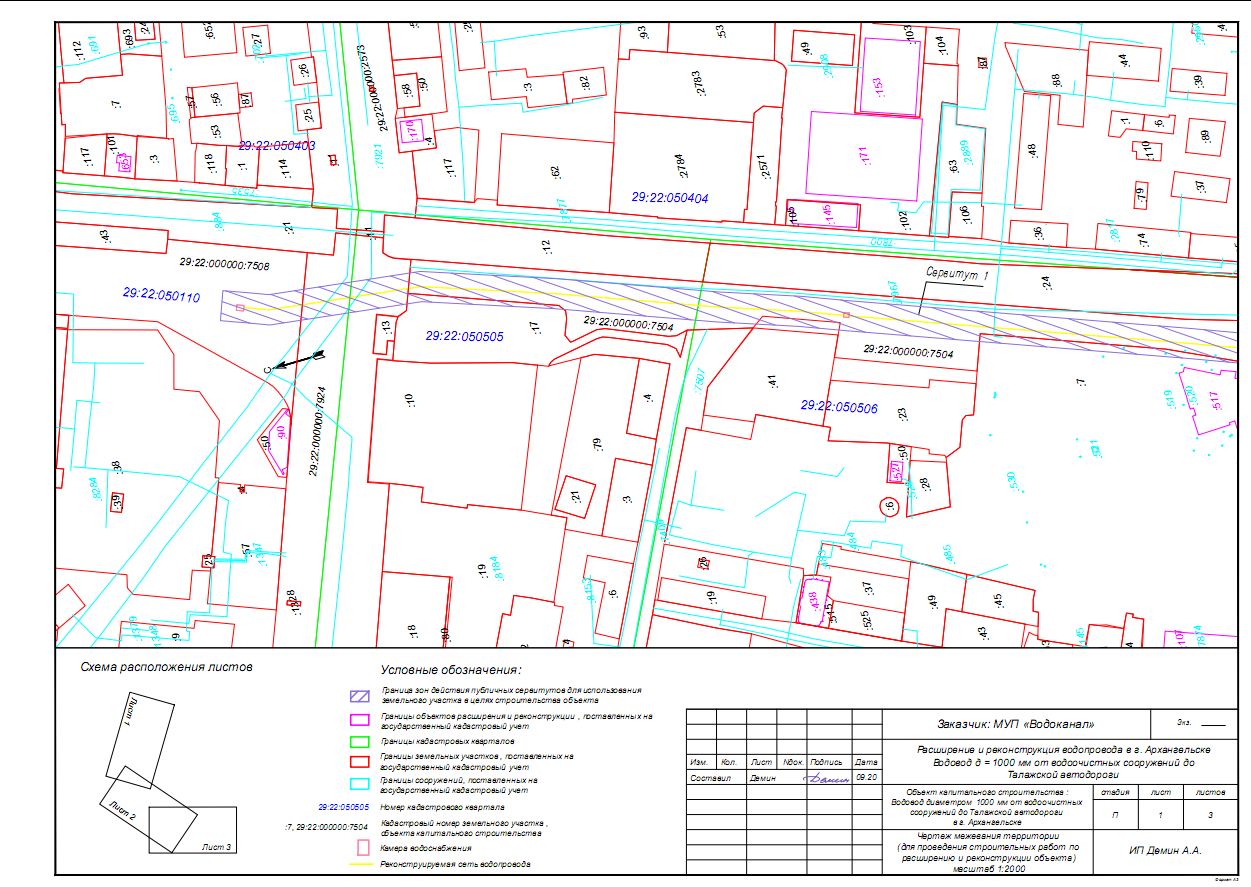 Приложение № 2к проекту межевания территории "Объект капитального строительства "Водовод диаметром 1000 мм от водоочистных сооружений до Талажской автодороги 
в г. Архангельске"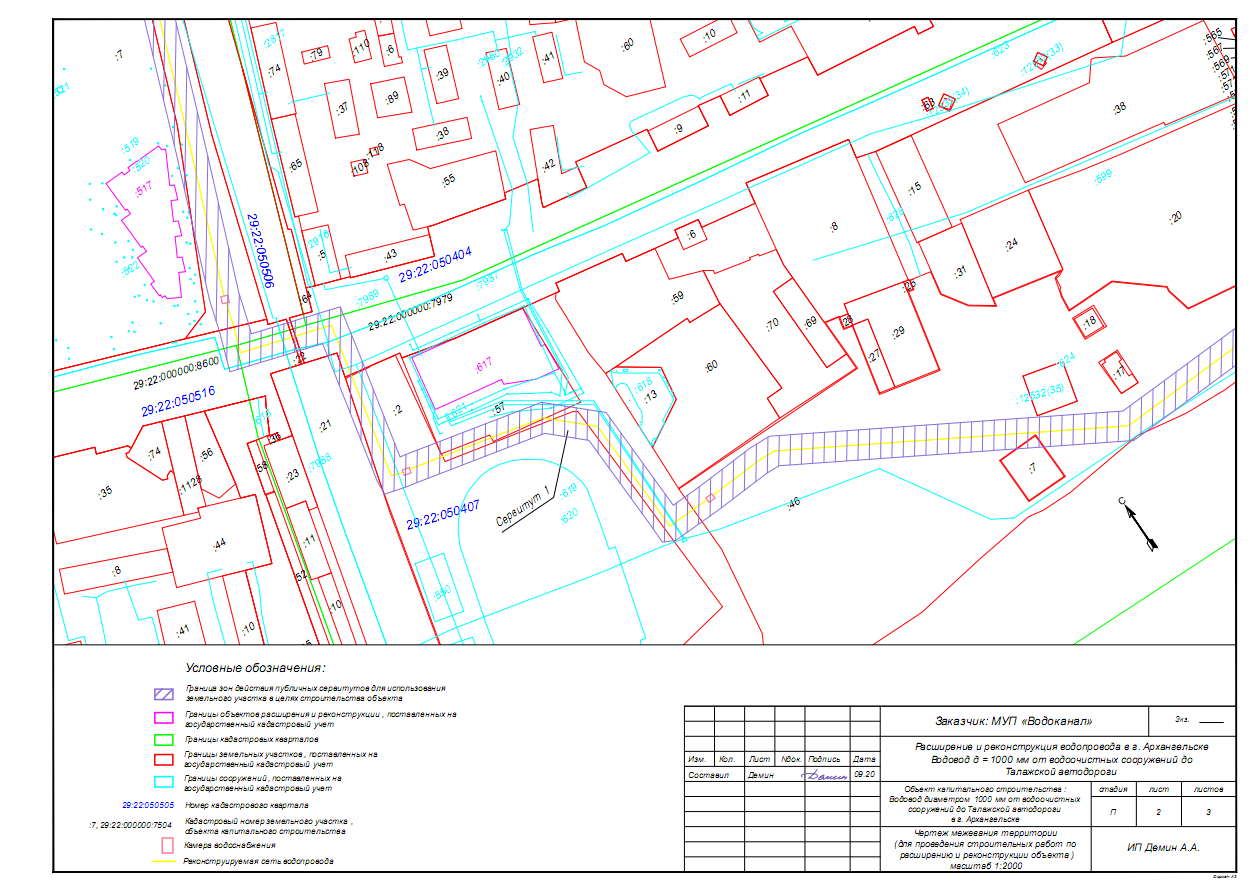 Приложение № 3к проекту межевания территории "Объект капитального строительства "Водовод диаметром 1000 мм от водоочистных сооружений до Талажской автодороги 
в г. Архангельске"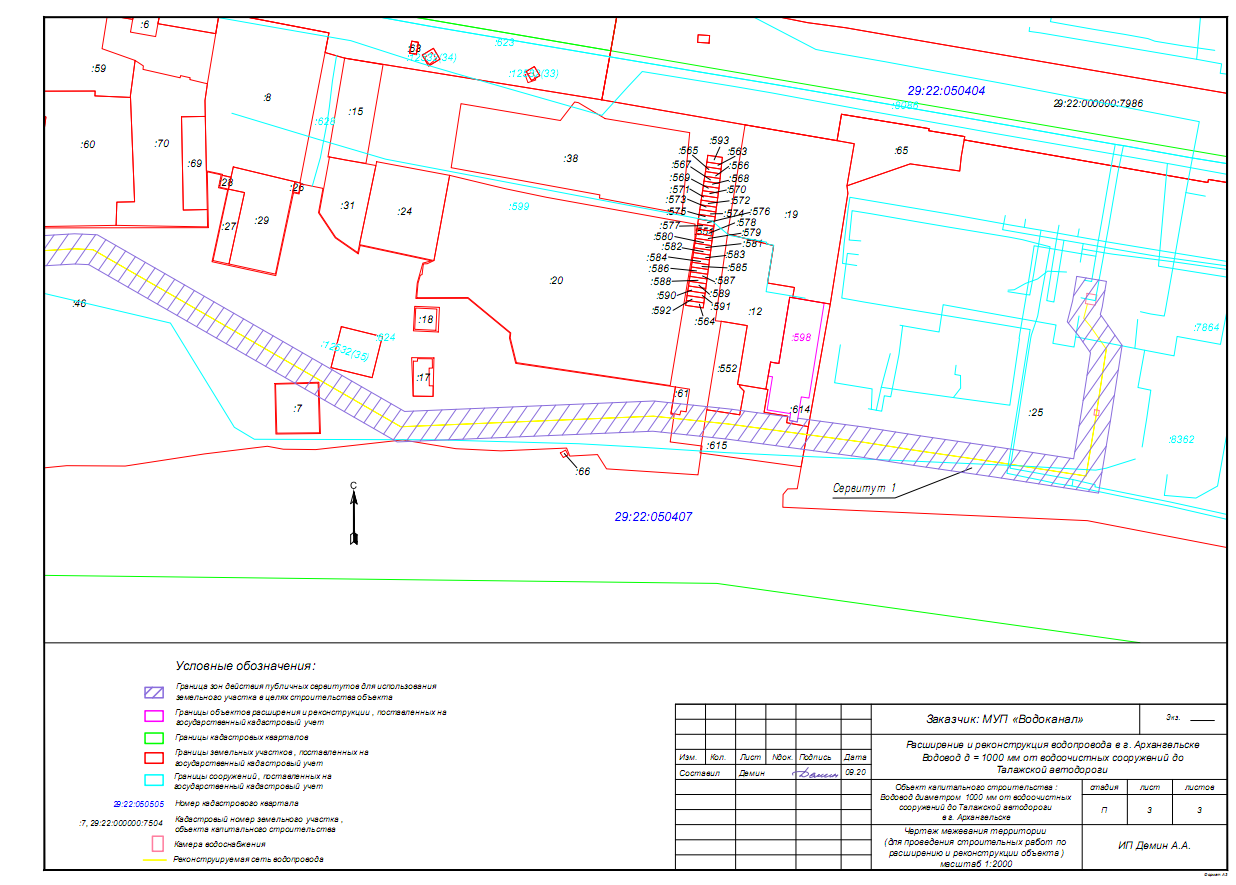 Приложение № 4к проекту межевания территории "Объект капитального строительства "Водовод диаметром 1000 мм от водоочистных сооружений до Талажской автодороги 
в г. Архангельске"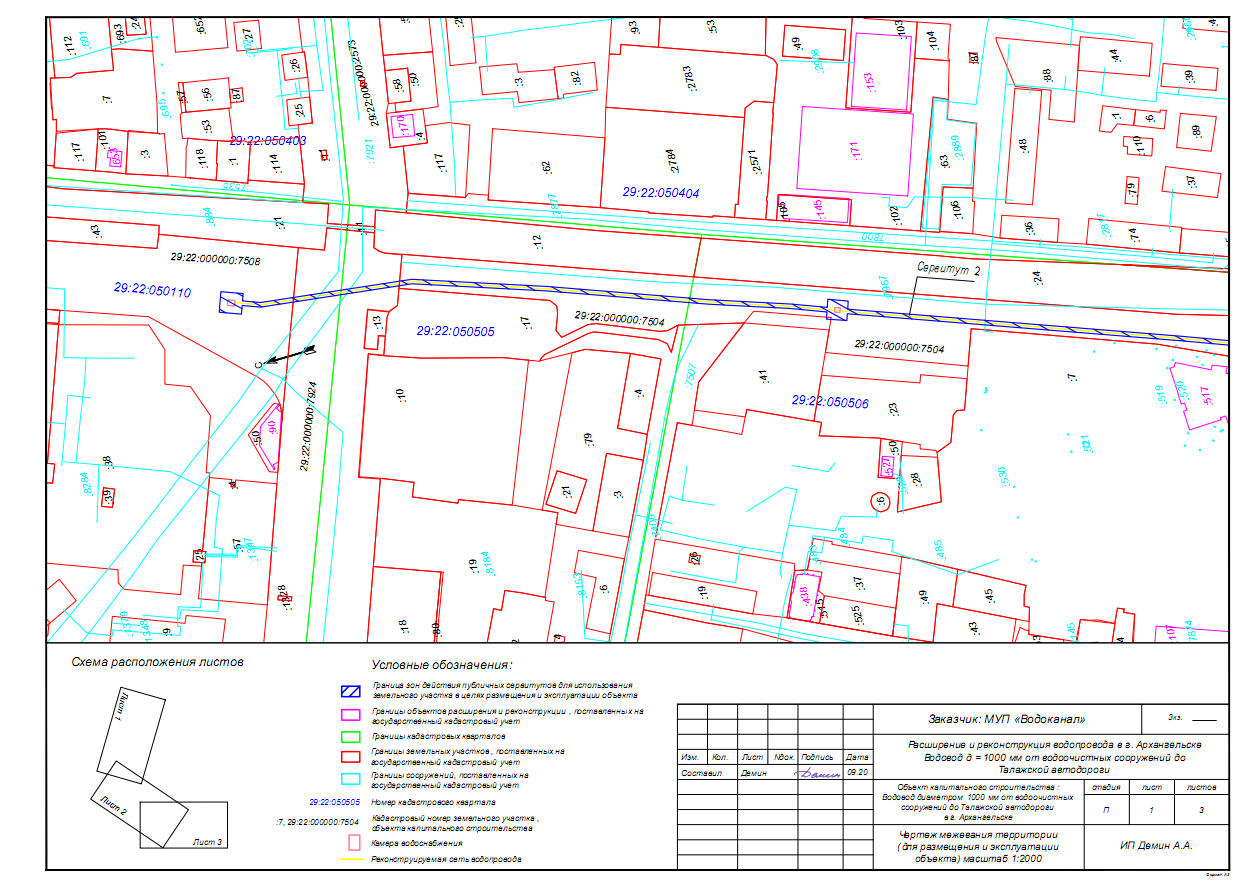 Приложение № 5к проекту межевания территории "Объект капитального строительства "Водовод диаметром 1000 мм от водоочистных сооружений до Талажской автодороги 
в г. Архангельске"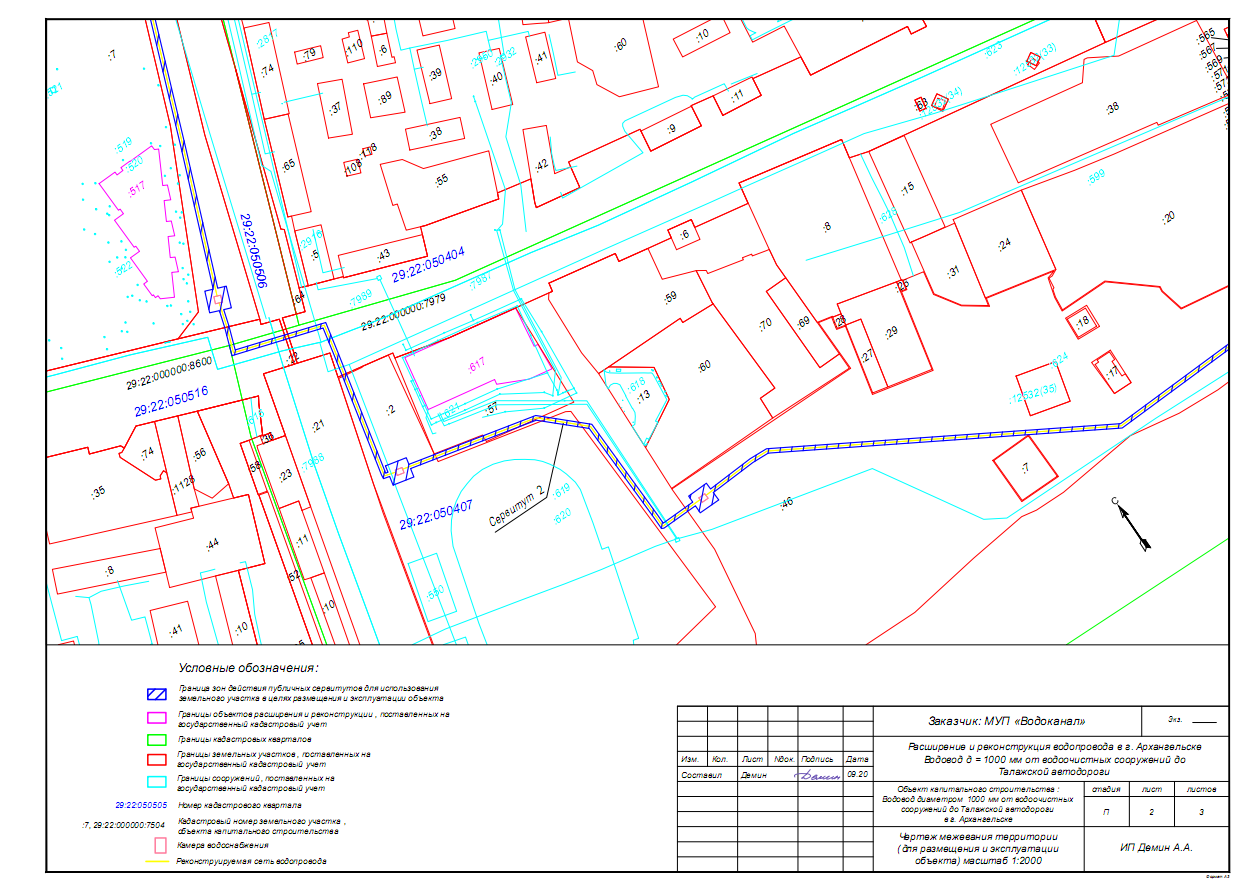 Приложение № 6к проекту межевания территории "Объект капитального строительства "Водовод диаметром 1000 мм от водоочистных сооружений до Талажской автодороги 
в г. Архангельске"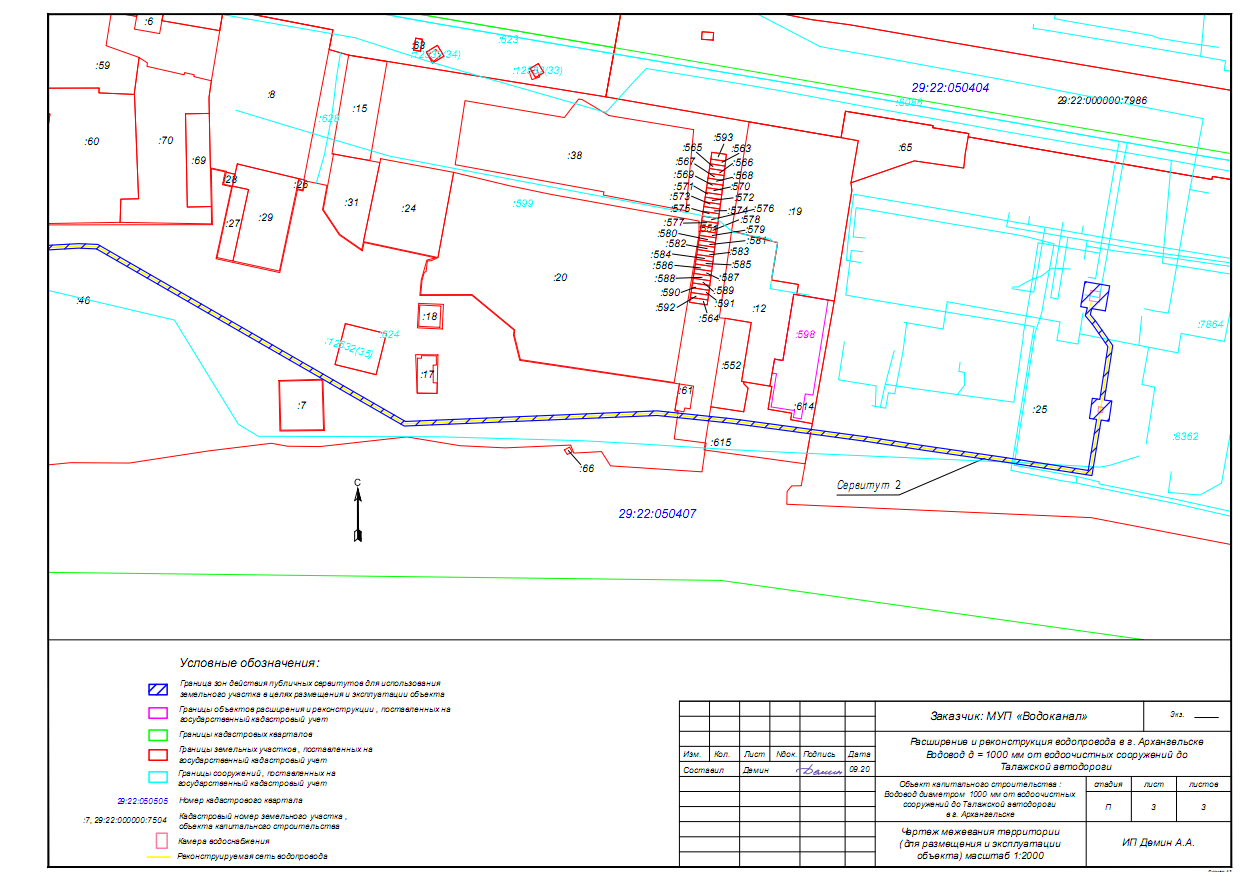 _______________УТВЕРЖДЕНОраспоряжением Главымуниципального образования"Город Архангельск"от 12 января 2021 г. № 26рПроектируемый земельный участок, обозначениеПроектная площадь, кв. мИсходныехарактеристикиИсходныехарактеристикиПроектныехарактеристикиПроектируемый земельный участок, обозначениеПроектная площадь, кв. мКадастровый номер, категория, вид разрешенного использования земельного участкаПлощадь, занимаемая публичным сервитутом, кв. мПроектныехарактеристики12345Сервитут 1Сервитут 1Сервитут 1Сервитут 1Сервитут 14194529:22:000000:7508,Категория земель - земли населенных пунктов, разрешенное использование - для общего пользования (уличная сеть)1078Категория земель - земли населенных пунктов;Цель установления публичного сервитута - для проведения строительных работ по расширению и реконструкции объекта "Водовод диаметром 1000 мм от водоочистных сооружений до Талажской автодороги в г. Архангельске."Сервитут 1Сервитут 1Сервитут 1Сервитут 1Сервитут 14194529:22:000000:7924,Категория земель - земли населенных пунктов, разрешенное использование - для общего пользования (уличная сеть)1424Категория земель - земли населенных пунктов;Цель установления публичного сервитута - для проведения строительных работ по расширению и реконструкции объекта "Водовод диаметром 1000 мм от водоочистных сооружений до Талажской автодороги в г. Архангельске."Сервитут 1Сервитут 1Сервитут 1Сервитут 1Сервитут 14194529:22:050505:17,Категория земель - земли населенных пунктов, разрешенное использование - завершение строительства и эксплуатация автозаправочной станции382Категория земель - земли населенных пунктов;Цель установления публичного сервитута - для проведения строительных работ по расширению и реконструкции объекта "Водовод диаметром 1000 мм от водоочистных сооружений до Талажской автодороги в г. Архангельске."Сервитут 1Сервитут 1Сервитут 1Сервитут 1Сервитут 14194529:22:050506:7,Категория земель - земли населенных пунктов, разрешенное использование - для эксплуатации комплекса зданий и сооружений университета787Категория земель - земли населенных пунктов;Цель установления публичного сервитута - для проведения строительных работ по расширению и реконструкции объекта "Водовод диаметром 1000 мм от водоочистных сооружений до Талажской автодороги в г. Архангельске."Сервитут 1Сервитут 1Сервитут 1Сервитут 1Сервитут 14194529:22:000000:7504,Категория земель - земли населенных пунктов, разрешенное использование - для эксплуатации ул. Смольный Буян, от пр. Ленинградского до пр. Московского11428Категория земель - земли населенных пунктов;Цель установления публичного сервитута - для проведения строительных работ по расширению и реконструкции объекта "Водовод диаметром 1000 мм от водоочистных сооружений до Талажской автодороги в г. Архангельске."Сервитут 1Сервитут 1Сервитут 1Сервитут 1Сервитут 14194529:22:050407:22(Входит в единое землепользование с кадастровым номером 29:22:000000:14),Категория земель - земли населенных пунктов, разрешенное использование - данные отсутствуют33Категория земель - земли населенных пунктов;Цель установления публичного сервитута - для проведения строительных работ по расширению и реконструкции объекта "Водовод диаметром 1000 мм от водоочистных сооружений до Талажской автодороги в г. Архангельске."Сервитут 1Сервитут 1Сервитут 1Сервитут 1Сервитут 14194529:22:050506:24(Входит в единое землепользование с кадастровым номером 29:22:000000:14),Категория земель - земли населенных пунктов, разрешенное использование - данные отсутствуют11Категория земель - земли населенных пунктов;Цель установления публичного сервитута - для проведения строительных работ по расширению и реконструкции объекта "Водовод диаметром 1000 мм от водоочистных сооружений до Талажской автодороги в г. Архангельске."Сервитут 1Сервитут 1Сервитут 1Сервитут 1Сервитут 14194529:22:000000:8600,Категория земель - земли населенных пунктов, разрешенное использование - для размещения линейного объекта - просп. Ломоносова (общее пользование территории)1069Категория земель - земли населенных пунктов;Цель установления публичного сервитута - для проведения строительных работ по расширению и реконструкции объекта "Водовод диаметром 1000 мм от водоочистных сооружений до Талажской автодороги в г. Архангельске."Сервитут 1Сервитут 1Сервитут 1Сервитут 1Сервитут 14194529:22:000000:7979,Категория земель - земли населенных пунктов, разрешенное использование - для эксплуатации пр.Ленинградского (от ул. Смольный Буян до ул.Павла Усова)1098Категория земель - земли населенных пунктов;Цель установления публичного сервитута - для проведения строительных работ по расширению и реконструкции объекта "Водовод диаметром 1000 мм от водоочистных сооружений до Талажской автодороги в г. Архангельске."Сервитут 1Сервитут 1Сервитут 1Сервитут 1Сервитут 14194529:22:050407:21(Входит в единое землепользование с кадастровым номером 29:22:000000:14),Категория земель - земли населенных пунктов, разрешенное использование - данные отсутствуют357Категория земель - земли населенных пунктов;Цель установления публичного сервитута - для проведения строительных работ по расширению и реконструкции объекта "Водовод диаметром 1000 мм от водоочистных сооружений до Талажской автодороги в г. Архангельске."Сервитут 1Сервитут 1Сервитут 1Сервитут 1Сервитут 14194529:22:050407:2,Категория земель - земли населенных пунктов, разрешенное использование - эксплуатация стадиона3270Категория земель - земли населенных пунктов;Цель установления публичного сервитута - для проведения строительных работ по расширению и реконструкции объекта "Водовод диаметром 1000 мм от водоочистных сооружений до Талажской автодороги в г. Архангельске."Сервитут 1Сервитут 1Сервитут 1Сервитут 1Сервитут 14194529:22:050407:57,Категория земель - земли населенных пунктов, разрешенное использование - для размещения административных и офисных зданий; для размещения объектов розничной торговли, для размещения объектов832Категория земель - земли населенных пунктов;Цель установления публичного сервитута - для проведения строительных работ по расширению и реконструкции объекта "Водовод диаметром 1000 мм от водоочистных сооружений до Талажской автодороги в г. Архангельске."Сервитут 1Сервитут 1Сервитут 1Сервитут 1Сервитут 14194529:22:050407:7,Категория земель - земли населенных пунктов, разрешенное использование - для эксплуатации жилого дома67Категория земель - земли населенных пунктов;Цель установления публичного сервитута - для проведения строительных работ по расширению и реконструкции объекта "Водовод диаметром 1000 мм от водоочистных сооружений до Талажской автодороги в г. Архангельске."Сервитут 1Сервитут 1Сервитут 1Сервитут 1Сервитут 14194529:22:050407:46,Категория земель - земли населенных пунктов, разрешенное использование - для муниципальных нужд: инженерной подготовки территории, предназначенной для организации зоны рекреационного назначения9639Категория земель - земли населенных пунктов;Цель установления публичного сервитута - для проведения строительных работ по расширению и реконструкции объекта "Водовод диаметром 1000 мм от водоочистных сооружений до Талажской автодороги в г. Архангельске."Сервитут 1Сервитут 1Сервитут 1Сервитут 1Сервитут 14194529:22:050407:61,Категория земель - земли населенных пунктов, разрешенное использование - для эксплуатации одноэтажного здания производственного назначения (здание кузницы)60Категория земель - земли населенных пунктов;Цель установления публичного сервитута - для проведения строительных работ по расширению и реконструкции объекта "Водовод диаметром 1000 мм от водоочистных сооружений до Талажской автодороги в г. Архангельске."Сервитут 1Сервитут 1Сервитут 1Сервитут 1Сервитут 14194529:22:050407:552,Категория земель - земли населенных пунктов, разрешенное использование - для эксплуатации здания производственных помещений57Категория земель - земли населенных пунктов;Цель установления публичного сервитута - для проведения строительных работ по расширению и реконструкции объекта "Водовод диаметром 1000 мм от водоочистных сооружений до Талажской автодороги в г. Архангельске."Сервитут 1Сервитут 1Сервитут 1Сервитут 1Сервитут 14194529:22:050407:615,Категория земель - земли населенных пунктов, разрешенное использование - для размещения здания мастерской (бывшая насосная)1244Категория земель - земли населенных пунктов;Цель установления публичного сервитута - для проведения строительных работ по расширению и реконструкции объекта "Водовод диаметром 1000 мм от водоочистных сооружений до Талажской автодороги в г. Архангельске."Сервитут 1Сервитут 1Сервитут 1Сервитут 1Сервитут 14194529:22:050407:614,Категория земель - земли населенных пунктов, разрешенное использование - для размещения здания (бывшая котельная)51Категория земель - земли населенных пунктов;Цель установления публичного сервитута - для проведения строительных работ по расширению и реконструкции объекта "Водовод диаметром 1000 мм от водоочистных сооружений до Талажской автодороги в г. Архангельске."Сервитут 1Сервитут 1Сервитут 1Сервитут 1Сервитут 14194529:22:050407:25,Категория земель - земли населенных пунктов, разрешенное использование - для эксплуатации центральных водозаборных и очистных сооружений6493Категория земель - земли населенных пунктов;Цель установления публичного сервитута - для проведения строительных работ по расширению и реконструкции объекта "Водовод диаметром 1000 мм от водоочистных сооружений до Талажской автодороги в г. Архангельске."Сервитут 2Сервитут 2Сервитут 2741429:22:000000:7508,Категория земель - земли населенных пунктов, разрешенное использование - для общего пользования (уличная сеть)305Категория земель - земли населенных пунктов;Цель установления публичного сервитута: для размещения и эксплуатации линейного объекта "Водовод диаметром 1000 мм от водоочистных сооружений до Талажской автодороги в г. Архангельске".Сервитут 2Сервитут 2Сервитут 2741429:22:000000:7924,Категория земель - земли населенных пунктов, разрешенное использование - для общего пользования (уличная сеть)214Категория земель - земли населенных пунктов;Цель установления публичного сервитута: для размещения и эксплуатации линейного объекта "Водовод диаметром 1000 мм от водоочистных сооружений до Талажской автодороги в г. Архангельске".Сервитут 2Сервитут 2Сервитут 2741429:22:000000:7504,Категория земель - земли населенных пунктов, разрешенное использование - для эксплуатации ул. Смольный Буян, от пр. Ленинградского до пр. Московского2235Категория земель - земли населенных пунктов;Цель установления публичного сервитута: для размещения и эксплуатации линейного объекта "Водовод диаметром 1000 мм от водоочистных сооружений до Талажской автодороги в г. Архангельске".Сервитут 2Сервитут 2Сервитут 2741429:22:050407:22(Входит в единое землепользование с кадастровым номером 29:22:000000:14),Категория земель - земли населенных пунктов, разрешенное использование - данные отсутствуют7Категория земель - земли населенных пунктов;Цель установления публичного сервитута: для размещения и эксплуатации линейного объекта "Водовод диаметром 1000 мм от водоочистных сооружений до Талажской автодороги в г. Архангельске".Сервитут 2Сервитут 2Сервитут 2741429:22:000000:8600,Категория земель - земли населенных пунктов, разрешенное использование - для размещения линейного объекта - просп. Ломоносова (общее пользование территории)160Категория земель - земли населенных пунктов;Цель установления публичного сервитута: для размещения и эксплуатации линейного объекта "Водовод диаметром 1000 мм от водоочистных сооружений до Талажской автодороги в г. Архангельске".Сервитут 2Сервитут 2Сервитут 2741429:22:000000:7979,Категория земель - земли населенных пунктов, разрешенное использование - для эксплуатации просп. Ленинградского 
(от ул. Смольный Буян до ул. Павла Усова)180Категория земель - земли населенных пунктов;Цель установления публичного сервитута: для размещения и эксплуатации линейного объекта "Водовод диаметром 1000 мм от водоочистных сооружений до Талажской автодороги в г. Архангельске".Сервитут 2Сервитут 2Сервитут 2741429:22:050407:2,Категория земель - земли населенных пунктов, разрешенное использование - эксплуатация стадиона554Категория земель - земли населенных пунктов;Цель установления публичного сервитута: для размещения и эксплуатации линейного объекта "Водовод диаметром 1000 мм от водоочистных сооружений до Талажской автодороги в г. Архангельске".Сервитут 2Сервитут 2Сервитут 2741429:22:050407:57,Категория земель - земли населенных пунктов, разрешенное использование - для размещения административных и офисных зданий; для размещения объектов розничной торговли, для размещения объектов111Категория земель - земли населенных пунктов;Цель установления публичного сервитута: для размещения и эксплуатации линейного объекта "Водовод диаметром 1000 мм от водоочистных сооружений до Талажской автодороги в г. Архангельске".Сервитут 2Сервитут 2Сервитут 2741429:22:050407:46,Категория земель - земли населенных пунктов, разрешенное использование - для муниципальных нужд: инженерной подготовки территории, предназначенной для организации зоны рекреационного назначения1607Категория земель - земли населенных пунктов;Цель установления публичного сервитута: для размещения и эксплуатации линейного объекта "Водовод диаметром 1000 мм от водоочистных сооружений до Талажской автодороги в г. Архангельске".Сервитут 2Сервитут 2Сервитут 2741429:22:050407:615,Категория земель - земли населенных пунктов, разрешенное использование - для размещения здания мастерской (бывшая насосная)205Категория земель - земли населенных пунктов;Цель установления публичного сервитута: для размещения и эксплуатации линейного объекта "Водовод диаметром 1000 мм от водоочистных сооружений до Талажской автодороги в г. Архангельске".Сервитут 2Сервитут 2Сервитут 2741429:22:050407:25,Категория земель - земли населенных пунктов, разрешенное использование - для эксплуатации центральных водозаборных и очистных сооружений1325Категория земель - земли населенных пунктов;Цель установления публичного сервитута: для размещения и эксплуатации линейного объекта "Водовод диаметром 1000 мм от водоочистных сооружений до Талажской автодороги в г. Архангельске".Кадастровый номерРазрешенное использованиеКатегория земельного участкаВид права, правообладатель123429:22:000000:7508для общего пользования (уличная сеть)Земли населённых пунктовСобственность, Муниципальное образование "Город Архангельск"29:22:000000:7924для общего пользования (уличная сеть)Земли населённых пунктовСобственность, Муниципальное образование "Город Архангельск"29:22:050505:17завершение строительства 
и эксплуатация автозаправочной станцииЗемли населённых пунктовСобственность, ООО"Татнефть-АЗС-Запад"29:22:050506:7для эксплуатации комплекса зданий 
и сооружений университетаЗемли населённых пунктовСобственность, Российская Федерация29:22:000000:7504для эксплуатации ул. Смольный Буян, от просп. Ленинградского 
до просп. МосковскогоЗемли населённых пунктовСобственность, Муниципальное образование "Город Архангельск"29:22:050407:22(Входит в единое землепользование с кадастровым номером 29:22:000000:14)данные отсутствуютЗемли населённых пунктовСобственность, Российская Федерация29:22:050506:24(Входит в единое землепользование с кадастровым номером 29:22:000000:14)данные отсутствуютЗемли населённых пунктовСобственность, Российская Федерация29:22:000000:8600для размещения линейного объекта - 
просп. Ломоносова (общее пользование территории)Земли населённых пунктовСобственность, Муниципальное образование "Город Архангельск"29:22:000000:7979для эксплуатации пр.Ленинградского 
(от ул. Смольный Буян до ул.Павла Усова)Земли населённых пунктовСобственность, Муниципальное образование "Город Архангельск"Кадастровый номерРазрешенное использованиеКатегория земельного участкаВид права, правообладатель123429:22:050407:21(Входит в единоеземлепользование с кадастровым номером 29:22:000000:14)данные отсутствуютЗемли населённыхпунктовСобственность, Российская Федерация29:22:050407:2эксплуатация стадионаЗемли населённых пунктовПостоянное (бессрочное) пользование, Федеральное государственное автономное образовательное учреждение высшего образования"Северный (Арктический) федеральный университет имени М.В.Ломоносова"29:22:050407:57для размещения административных и офисных зданий; для размещения объектов розничной торговли, для размещения объектовЗемли населённых пунктовСобственность, ООО "Колос"29:22:050407:7для эксплуатации жилого домаЗемли населённых пунктовДолевая собственность, Муниципальное образование "Город Архангельск"29:22:050407:46для муниципальных нужд: инженерной подготовки территории, предназначенной для организации зоны рекреационного назначенияЗемли населённых пунктовСобственность, Муниципальное образование "Город Архангельск"29:22:050407:61для эксплуатации одноэтажного здания производственного назначения (здание кузницы)Земли населённых пунктовДолевая собственность, Киселев Сергей Викторович, Киселев Андрей Викторович,29:22:050407:552для эксплуатации здания производственных помещенийЗемли населённых пунктовДолевая собственность, Киселев Сергей Викторович, Киселев Андрей ВикторовичКадастровый номерРазрешенное использованиеКатегория земельного участкаВид права, правообладатель123429:22:050407:615для размещения здания мастерской (бывшая насосная)Земли населённых пунктовСобственность, Киселев Сергей Викторович29:22:050407:614для размещения здания (бывшая котельная)Земли населённых пунктовСобственность, Киселев Андрей Викторович29:22:050407:25для эксплуатации центральныхводозаборных и очистных сооруженийЗемли населённыхпунктовСобственность, Муниципальноеобразование "Город Архангельск"Номер точкиКоординаты, м
(система координат МСК-29)Координаты, м
(система координат МСК-29)Номер точкиXY1649910,342522367,782649915,722522327,913649921,012522277,364649914,082522111,985650029,352521911,646650031,352521908,047650032,022521892,938650029,802521854,579650029,582521849,9610650029,052521829,6011650098,082521827,2112650105,052521826,9713650109,302521822,3914650134,662521795,1015650156,462521699,9416650157,012521697,1317650232,612521713,7018650261,832521719,8619650279,992521660,8620650287,402521663,4821650303,392521668,1822650307,562521669,4523650401,352521705,78Номер точкиКоординаты, м
(система координат МСК-29)Координаты, м
(система координат МСК-29)Номер точкиXY24650614,892521786,0325650644,912521797,7026650696,672521815,5327650797,642521853,5628650883,452521883,0929650984,102521895,8530650998,922521901,5931651012,792521906,8332651019,852521888,1233651010,502521884,5834651006,072521882,9135650989,052521876,3136650888,012521863,5137650804,422521834,7438650703,452521796,7139650651,792521778,9240650622,032521767,3541650408,482521687,0942650314,102521650,5443650309,132521649,0244650293,552521644,4445650267,002521635,0746650248,092521696,5247650236,812521694,1448650152,462521675,6649650142,292521674,7550650137,862521690,8651650136,902521695,7952650116,362521785,4253650096,052521807,2754650026,562521809,6855650021,572521809,7656650012,722521809,9157650008,732521817,9558650009,632521852,2659650012,002521893,0760650011,582521902,4261649893,852522107,0262649900,972522276,7363649895,862522325,5364649883,872522414,4465649878,242522450,6266649870,462522504,06Номер точкиКоординаты, м
(система координат МСК-29)Координаты, м
(система координат МСК-29)Номер точкиXY67649859,892522572,5168649910,362522580,8869649957,942522588,2070649976,622522575,1871649978,442522573,7072649983,452522574,9673650000,472522577,8374650003,792522558,1175649987,572522555,3876649973,612522551,8477649964,572522559,2078649953,072522567,2179649913,522522561,1280649882,672522556,0281649890,242522507,0382649898,022522453,6083649903,662522417,3284649909,642522372,9885649907,182522372,5886649908,112522367,42Номер точкиКоординаты, м
(система координат МСК-29)Координаты, м
(система координат МСК-29)Номер точкиXY1650147,032521703,062650151,702521704,083650154,862521689,624650150,402521688,655650150,832521687,086650234,392521705,397650255,992521709,948650274,472521649,909650290,012521655,3810650300,912521658,5911650299,052521663,4412650312,882521668,6813650314,962521663,2014650404,382521697,8315650612,672521776,1216650610,842521781,15Номер точкиКоординаты, м
(система координат МСК-29)Координаты, м
(система координат МСК-29)Номер точкиXY17650623,522521786,1218650625,362521780,9819650647,832521789,7220650699,552521807,5321650800,522521845,5622650885,392521874,7723650986,202521887,5424650997,302521891,8525650995,582521896,4226651009,402521901,6427651014,232521888,8628651000,412521883,6329650998,362521889,0430650986,942521884,6231650886,082521871,8332650801,542521842,7433650700,572521804,7134650648,872521786,9035650626,382521778,1636650627,982521773,7037650615,222521769,0738650613,692521773,2939650405,452521695,0340650316,022521660,4041650318,062521655,0442650304,352521649,6443650301,992521655,7844650290,942521652,5345650272,522521646,0346650253,932521706,4447650235,022521702,4648650151,172521684,0849650148,602521683,8550650147,462521688,0051650141,422521686,6852650138,252521701,1453650144,102521702,4254650124,142521789,5355650100,882521814,5756650099,882521815,6457650097,682521815,7258650026,782521818,1759650021,722521818,26Номер точкиКоординаты, м
(система координат МСК-29)Координаты, м
(система координат МСК-29)Номер точкиXY60650018,042521818,3261650017,282521819,8462650017,962521845,3663650012,252521845,4664650012,492521860,3965650018,612521860,1566650020,512521893,0167650019,982521904,8368650019,342521905,9869649902,452522109,1370649909,492522277,0071649904,302522326,5472649892,282522415,6673649886,642522451,8874649878,872522505,3275649869,572522565,5076649906,362522571,6077649905,622522576,7978649919,012522578,7079649919,722522573,7180649955,872522579,2881649971,502522568,3982649976,392522564,4083649980,402522565,4284649978,882522574,4585649995,502522577,2486649998,262522560,8287649981,642522558,0388649980,902522562,4589649975,662522561,1290649969,692522565,9991649955,142522576,1392649920,142522570,7493649920,852522565,7794649907,462522563,8795649906,792522568,6396649872,992522563,0397649881,832522505,7798649889,612522452,3399649895,252522416,09100649907,282522326,90101649912,492522277,09102649905,482522109,87Номер точкиКоординаты, м
(система координат МСК-29)Координаты, м
(система координат МСК-29)Номер точкиXY103650021,952521907,46104650022,952521905,66105650023,512521892,99106650021,602521860,03107650026,302521859,84108650025,812521845,23109650020,962521845,31110650020,322521821,28111650021,772521821,26112650026,862521821,17113650097,792521818,72114650101,232521818,60115650103,082521816,61116650126,882521790,98